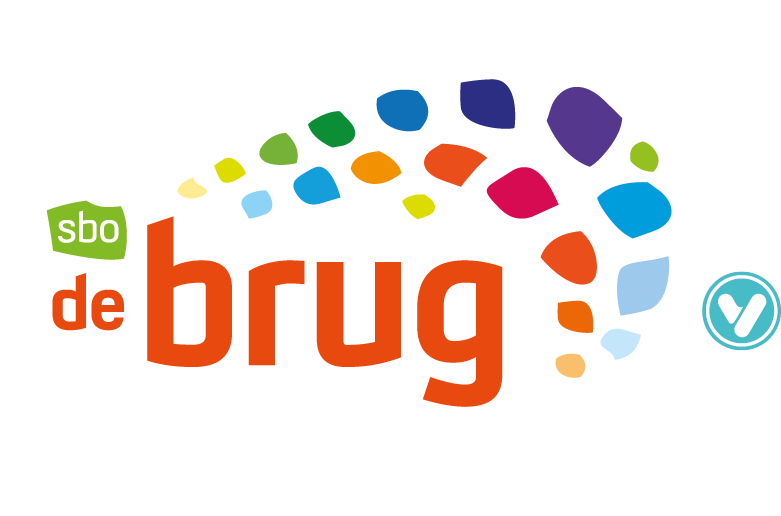 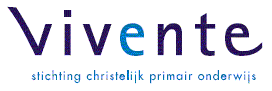 Bijlage 1 Verklaring medicijngebruik op schoolToestemming ouder/verzorger tot het verstrekken van medicijnen op verzoekOndergetekende geeft toestemming voor het toedienen van de hieronder omschreven medicijn(en) aan:naam leerling		: _________________________________________________geboortedatum	: _________________________________________________adres			: _________________________________________________postcode en plaats	: _________________________________________________naam ouder(s)/verzorger(s):	____________________________________________telefoon thuis:		_____________________	mobiel: _____________________telefoon werk:		__________________________________________________naam huisarts:	______________________ telefoon: _____________________naam specialist:	______________________ telefoon: _____________________De medicijnen zijn nodig voor onderstaande ziekte: ____________________________________________________________________Naam van het medicijn:____________________________________________________________________Medicijn dient dagelijks te worden toegediend op onderstaande tijden:___________________________	uur___________________________	uur___________________________ 	uurMedicijnen mogen alleen worden toegediend in de volgende situatie(s):________________________________________________________________________________________________________________________________________Dosering van het medicijn:____________________________________________________________________Wijze van toediening:     ____________________________________________________________________Wijze van bewaren:____________________________________________________________________Controle op vervaldatum door: naam	: _____________________________________________________________functie	: _____________________________________________________________Bij een verandering van medicatie of dosering van bestaande medicatie, informeert de ouder/verzorger schriftelijk de schoolleiding c.q. de leerkracht die de medicijninstructie heeft gehad. Ondergetekende, ouder/verzorger van genoemde leerling, geeft hiermee aan de school c.q. de hieronder genoemde leraar, die daarvoor een medicijninstructie heeft gehad, toestemming voor het toedienen van de bovengenoemde medicijnen:Naam			: ______________________________________________________Ouder/verzorger van	: ______________________________________________________Plaats			: ______________________________________________________Datum			: ______________________________________________________Handtekening		: ______________________________________________________Protocol medicijnverstrekkingGeachte ouders/verzorgers,Als een kind medicijnen nodig heeft gedurende het verblijf op school kunt u zeggenschap over de toediening van de geneesmiddelen overdragen aan de school/leerkracht.Om de gezondheid van kinderen te waarborgen is het van groot belang dat de geneesmiddelen op een juiste wijze worden verstrekt.Kinderen krijgen soms medicijnen of andere middelen voorgeschreven die zij een aantal malen per dag moeten gebruiken, dus ook tijdens schooluren. Te denken valt bijvoorbeeld aan pufjes voor astma, antibiotica of zetpillen bij toevallen. Ouders vragen dan aan de schoolleiding of een leraar om deze middelen te verstrekken.Het is in dit geval van belang deze toestemming schriftelijk vast te leggen, Meestal gaat het niet alleen om eenvoudige middelen, maar ook om middelen die bij onjuist gebruik tot schade van de gezondheid van het kind kunnen leiden.Daarom willen we de volgende zaken vastleggen:Om welke medicijnen het gaatHoe vaak het gegeven moet wordenIn welke hoeveelheden (dosering)Op welke manier het geneesmiddel moet worden gebruiktDe periode waarin de geneesmiddelen worden verstrektDe wijze van bewaren en opbergenDoor het vastleggen van deze gegevens geven ouders duidelijk aan wat zij van de school verwachten en weet de school op haar beurt precies wat zij moet doen en waar zij verantwoordelijk voor is. Wanneer het gaat om het verstrekken van medicijnen gedurende een lange periode moet regelmatig met ouders worden overlegd over de ziekte en het daarbij behorende medicijngebruik op school. Een goed moment om te overleggen is wanneer ouders een nieuwe voorraad medicijnen komen brengen. Enkele praktische adviezen voor de leerkracht:Neem de geneesmiddelen alleen in ontvangst wanneer ze in de originele	verpakking zitten en uitgeschreven zijn op naam van het kind.Laat de ouders een nieuw geneesmiddel altijd eerst thuis toepassen.Lees goed de bijsluiter zodat u op de hoogte bent van eventuele bijwerkingen.Bewaar het geneesmiddel indien nodig in de koelkast (in een goed afgesloten bewaardoos), of in een afgesloten (medicijn)kast, buiten het bereik van kinderen en/of onbevoegden.Wij zoeken u bijgaande verklaring in te vullen en per omgaande weer mee te geven naar school.